Kính gửi: Ngân hàng TMCP Ngoại Thương Việt Nam (Vietcombank)Thông tin khách hàngTên khách hàng: ……………………………………………………………………………Người đại diện: …………………………………………………………………………….CMND/Passport/Giấy phép ĐKKD số: …………………..	Ngày cấp: …………………..Nơi cấp: …………………………………………………………………………………….Địa chỉ: ……………………………………………………………………………………..Yêu cầu dịch vụTôi đồng ý ủy quyền cho Vietcombank tự động trích nợ tài khoản thanh toán của tôi để thanh toán hóa đơn theo thông tin sau:Tên nhà cung cấp dịch vụ: CTCP Cấp Thoát Nước Phú YênSố tài khoản trích nợ: ………………………………………………………………………Tên chủ hợp đồng: …………………………………………………………………………Địa chỉ: …………………………………………………………………………………….Mã khách hàng: ……………………………………………………………………………Lưu ý: số tiền trích nợ phụ thuộc thông tin do CTCP Cấp Thoát Nước Phú Yên cung cấp.Thời hạn ủy quyềnVăn bản ủy quyền này có hiệu lực từ ngày được Vietcombank xác nhận là hợp lệ cho đến khi Vietcombank nhận được văn bản hủy ủy quyền trích nợ hợp lệ.Cam kết của khách hàngNhững thông tin nêu trên đây là đầy đủ, trung thực và chính xácCam kết duy trì số dư trên tài khoản để Vietcombank thực hiện thanh toán, đồng thời chịu mọi tổn thất rủi  ro phát sinh khi tài khoản không đủ số dư.Tôi đã đọc, hiểu rõ và cam kết tuân thủ Quy định Pháp luật và Vietcombank về dịch vụ thanh toán.ĐỀ NGHỊ KHẤU TRỪ TÀI KHOẢN TỰ ĐỘNG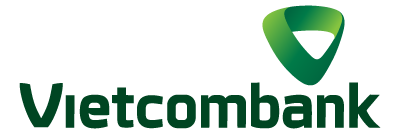 PHẦN DÀNH CHO KHÁCH HÀNGPHẦN DÀNH CHO KHÁCH HÀNGPHẦN DÀNH CHO KHÁCH HÀNGKHÁCH HÀNG CÁ NHÂN(ký và ghi rõ họ tên)KHÁCH HÀNG TỔ CHỨCKẾ TOÁN TRƯỞNG            CHỦ TÀI KHOẢNKHÁCH HÀNG TỔ CHỨCKẾ TOÁN TRƯỞNG            CHỦ TÀI KHOẢNPHẦN DÀNH CHO NGÂN HÀNGPHẦN DÀNH CHO NGÂN HÀNGPHẦN DÀNH CHO NGÂN HÀNGTHANH TOÁN VIÊNKIỂM SOÁTKIỂM SOÁT